Calendrier  Mai, Juin, Juillet, Août et Septembre 2021Visites guidées (sans prise de rendez-vous préalable). Port du masque obligatoire à l’intérieur du château.L’accès au site n’est pas autorisé en dehors de ces horaires. PROGRAMME PRELIMINAIRELa visite est accompagnée par le propriétaire des lieux. De plus, elle est guidée par un parcours sonore qui diffuse des éléments historiques et architecturaux du monument lors du passage dans 6 stations.Trois maquettes pédagogiques du château présentant l’architecture de l’édifice à trois époques (XIIème, XVIIème, actuel) sont commentées.Durée de la visite :   1h environ			Tarif : - adultes : 7€- enfants de moins de 12 ans : 3€A tout moment de l’année, des visites peuvent être organisées pour des groupes d’au moins 15 personnes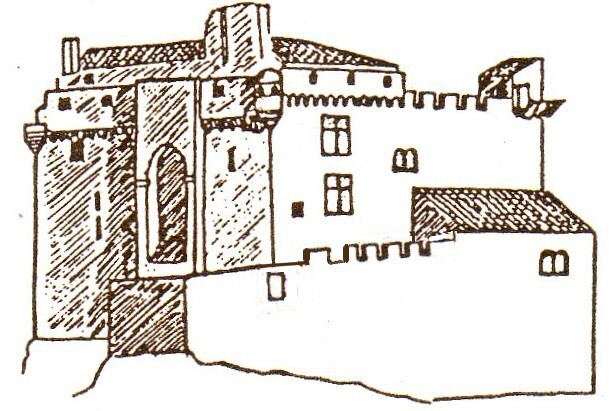   SOUS RESERVE de levée des contraintes sanitairesVISITES et EVENEMENTSauCHÂTEAU FORT de DIOXIIème - XVIIème siècleswww.chateaudedio.infoMAI S 22 mai à 17hD 23 mai à 14h30L 24 mai à 14h30S 29 mai à 17hMAI S 22 mai à 17hD 23 mai à 14h30L 24 mai à 14h30S 29 mai à 17h JUIND 30 mai à 14h30S 05 juin à 17hD 06 juin à 14h30D 20 juin à 17hJUILLETD 04 juillet à 17hS 10 juillet à 17hD 11 juillet à 16h30Mer 14 juillet à 17hJ 15 juillet à 17hD 18 juillet à 17hMe 21 juillet à 20h30- Festival de musique classiqueRéservations : festivalchateaudedio.com V 23 juillet à 20h30 – Festival de musique classique.Réservations : festivalchateaudedio.comS 24 juillet à 20h30 – Festival de musique classique.Réservations : festivalchateaudedio.comD 25 juillet à 17hS 31 juillet à 17hMe 21 juillet à 20h30- Festival de musique classiqueRéservations : festivalchateaudedio.com V 23 juillet à 20h30 – Festival de musique classique.Réservations : festivalchateaudedio.comS 24 juillet à 20h30 – Festival de musique classique.Réservations : festivalchateaudedio.comD 25 juillet à 17hS 31 juillet à 17hAOÛT         •   D 01 août à 17hS 07 août - Fête médiévale - Visites du château à 15h30, 16h30, 17h30, 18h30, 19h30D 08 août à 14h30S 14 août à 17h     •    D 15 août à 14h30S 22 août à 17hAOÛT         •   D 01 août à 17hS 07 août - Fête médiévale - Visites du château à 15h30, 16h30, 17h30, 18h30, 19h30D 08 août à 14h30S 14 août à 17h     •    D 15 août à 14h30S 22 août à 17hSEPTEMBRE     •     D 05 septembre à 14h30